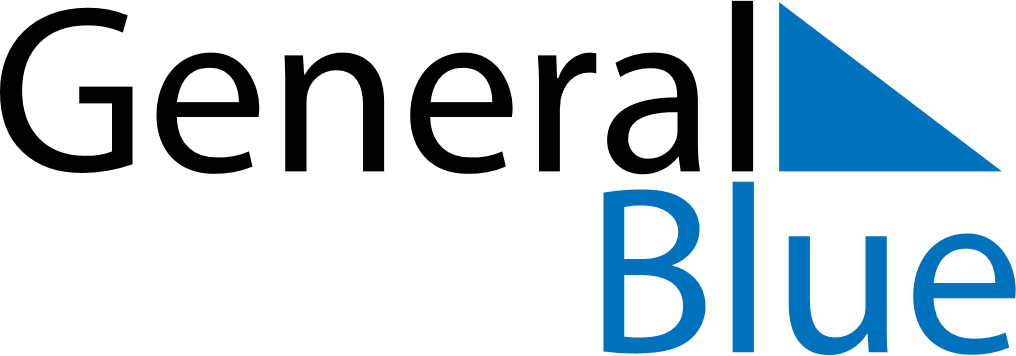 Meal PlannerMarch 18, 2019 - March 24, 2019Meal PlannerMarch 18, 2019 - March 24, 2019Meal PlannerMarch 18, 2019 - March 24, 2019Meal PlannerMarch 18, 2019 - March 24, 2019Meal PlannerMarch 18, 2019 - March 24, 2019Meal PlannerMarch 18, 2019 - March 24, 2019Meal PlannerMarch 18, 2019 - March 24, 2019Meal PlannerMarch 18, 2019 - March 24, 2019MondayMar 18TuesdayMar 19WednesdayMar 20ThursdayMar 21FridayMar 22SaturdayMar 23SundayMar 24BreakfastLunchDinner